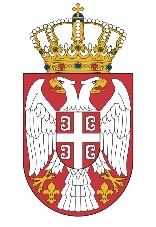                     Република Србија МИНИСТАРСТВО ГРАЂЕВИНАРСТВА,  САОБРАЋАЈА И ИНФРАСТРУКТУРЕ           Сектор за друмски транспорт,         путеве и безбедност саобраћаја   	      Датум: 20.8.2020.                                                                       ОБАВЕШТЕЊЕОвим путем вас обавештавамо да је Република Србија приступила Протоколу уз Конвенцију о Уговору за међународни превоз робе друмом (CMR). Протокол за Републику Србију ступа на снагу 17. септембра 2020. године.Срдачан поздрав,Сектор за друмски транспорт, путеве и безбедност саобраћаја